附件：中国产业园区高级管理人才研修班——招商引资新模式和开放发展新路径招生简章       上海市开发区协会       云南省工业园区协会上海市工业开发区招商服务中心  礼森（中国）产业园区智库        2023年2月中国产业园区高级管理人才研修班——招商引资新模式和开放发展新路径课程背景产业园区作为经济高质量发展的重要阵地，经过多年的探索，开发建设模式已经取得了显著成果，从最初的摸索阶段已经逐步转入了规范管理和转型阶段。不同地区开发区存在很多共性问题，包括定位问题、体制问题、土地问题、财税问题、产业整合问题、产业发展环境打造问题等。在“打造园区人才新高地、助力园区高质量发展”的道路上，上海市开发区协会经过多年实践和迭代，不改初心，砥砺深耕，锚定痛点，逐步明确课程方向和主题课程，为提升产业园区管理人才综合素养和业务能力作出了积极贡献。为更好的传播上海、江苏、浙江等为代表的长三角园区在新形势下园区改革发展、增强发展内生动力、招商引资及优化营商环境的发展经验和实践案例，上海市开发区协会与云南省工业园区协会将持续聚焦深化产业园区新发展和各地园区人才培养需求，依托长三角开发区协同发展联盟、上海市工业开发区招商服务中心、礼森（中国）产业园区智库多年来积极参与上海乃至全国产业园区逾五百项课题研究的丰硕成果，二十年来深入开展园区培训的实操经验，联合一线权威实务专家，紧扣热点话题、把握落地难点，萃取实操经验，特别推出2023年首期《中国产业园区高级管理人才研修班——招商引资新模式和开放发展新路径》，期待与云南省各产业园区同仁携手并进，向新而行，共同促进中国产业园区的健康与可持续发展。二、课程特色 1、宏观经济理论阐述透彻：全面分析国内经济发展的新趋势，阐述高层领导关于经济发展的新要求，解读对园区经济发展的新变化。2、上海园区开放发展经验传递：上海的优质园区一直站在改革开放发展的前列，已在营商环境、投资促进、招商引资等领域形成较多实践经验和案例，可充分对外分享。3、上海优质园区考察和项目对接。安排学员参观国家级、省级园区及特色产业园区，并适时安排上海优质园区及产业集团与学员对接，通过参观考察座谈交流形成对接机制，促进产业发展和招商项目落地。4、一线招商引资实战课程。邀请上海等长三角知名园区及大型产业集团高层领导深度剖析产业园区招商和运营的经验，实操性导师授课，个性问题一对一辅导，解决园区实际困惑。三、招生对象1、各类政府管理部门、开发区管委会负责人；2、各类产业园区发展规划、运营管理、政策研究、产业定位、招商引资、土地利用、企业服务等部门负责人；3、其他关注产业园区的产业地产、园区产业链决策人、高管、研究人士等。四、课程模块设计课程模块一：专家系统授课专题1：宏观经济解读，重点阐述国内大循环的内涵、要求，对园区经济发展的影响授课提纲：1、2023年宏观经济形势解读和判断2、国内经济大循环提出的背景、内涵和影响分析3、上海产业解读和园区产业发展的建议4、对园区外资外贸经济发展的影响预测分析师资来源：上海市委党校、上海市社会科学院、复旦大学等单位领导专家专题2：特色园区发展和特色产业发展，园区如何以特色产业集群形成打造特色园区品牌授课提纲：1、特色园区建设战略与落地技术经验2、特色园区产业集群打造与主导产业持续性分析3、特色园区品牌建设与竞争力提升师资来源：上海市经济和信息化委员会、上海市企业创新促进中心、上海张江园区研究中心等单位领导专家专题3：产业园区招商引资实战经验和实践案例授课提纲：1、产业为核心的招商逻辑与方法2、大客户招商与谈判技巧3、产业园区招商实战技巧师资来源：高力国际集团、市北高新服务业园区、外高桥保税区、漕河泾新兴技术开发区等单位领导专家专题4：上海园区优化营商环境的主要做法和实践案例授课提纲：1、园区营商环境在经济下行背景下的重要性2、上海营商环境条例的三次迭代变化3、以服务提升营商环境推进园区多元化盈利的上海经验师资来源：长三角开发区协同发展联盟、上海市工业开发区招商服务中心、礼森（中国）产业园区智库等单位领导专家课程模块二：标杆案例实地考察与深度解读1、国家级、市级开发区：上海临港产业园区、上海张江科学城、上海外高桥综合保税区、上海国际汽车城、漕河泾开发区、松江G60科创中心等2、上海特色产业园区：集成电路设计产业园、张江创新药基地、张江人工智能岛、超能新材料科创园、嘉定氢能港等注：如有特殊情况，以上课程安排和师资可能会微调课程模块三：园区答疑解惑与资源对接1、参会园区可提出各自园区发展困惑或难点，邀请老师或同学共同讨论2、上海产业园区的资源对接活动3、对接交流各地区定制培训五、培训及报名培训时间：3月7日-3月10日（其中课堂教学交流2日，考察对接实训2日）报到时间：3月6日全天报到报到及培训地点：莘城宾馆（上海市闵行区凯城路 199 号）培训费用：4800元/位(含导师授课费、学习资料费、学习场地费、考察交通费、餐费、园区实训费用等)，住宿及交通费用自理（可代订住宿）。培训证书：颁发培训结业证书培训报名：即日起可通过传真或邮件的方式报名，线上报名请扫下方二维码。报名截止日期为2月28日。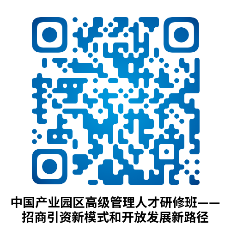 六、报名咨询云南省工业园区协会：朱建付   18288611043上海开发区协会：张亦然   13641996290      传真：087163316270     邮箱：gyyqxh@163.com                          上海市开发区协会        云南省工业园区协会上海市工业开发区招商服务中心礼森（中国）产业园区智库                              2023年2月19日报名回执单位名称 （开票抬头）开票税号姓名性别职务手  机入住信息合住（    ）间    单住（    ）间合住（    ）间    单住（    ）间合住（    ）间    单住（    ）间备注1、请于2月28日前将报名回执表以传真、邮件方式或线上报名的方式发至云南省工业园区协会，以便安排会务工作。电话兼传真：0871-63316270邮箱：gyyqxh@163.com2、报到地址：上海市闵行区凯城路 199 号3、请在入住信息内打（V），标明所需房间类型和数量。4、本次培训不安排接送站，请参加培训代表自行到宾馆报到（地铁5号线春申路站1号口步行780米，距离上海火车南站9公里，约14分钟；距离上海虹桥机场15公里，约22分钟）1、请于2月28日前将报名回执表以传真、邮件方式或线上报名的方式发至云南省工业园区协会，以便安排会务工作。电话兼传真：0871-63316270邮箱：gyyqxh@163.com2、报到地址：上海市闵行区凯城路 199 号3、请在入住信息内打（V），标明所需房间类型和数量。4、本次培训不安排接送站，请参加培训代表自行到宾馆报到（地铁5号线春申路站1号口步行780米，距离上海火车南站9公里，约14分钟；距离上海虹桥机场15公里，约22分钟）1、请于2月28日前将报名回执表以传真、邮件方式或线上报名的方式发至云南省工业园区协会，以便安排会务工作。电话兼传真：0871-63316270邮箱：gyyqxh@163.com2、报到地址：上海市闵行区凯城路 199 号3、请在入住信息内打（V），标明所需房间类型和数量。4、本次培训不安排接送站，请参加培训代表自行到宾馆报到（地铁5号线春申路站1号口步行780米，距离上海火车南站9公里，约14分钟；距离上海虹桥机场15公里，约22分钟）